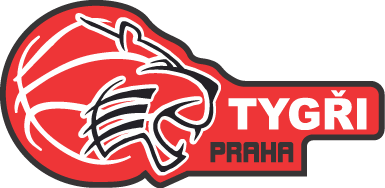 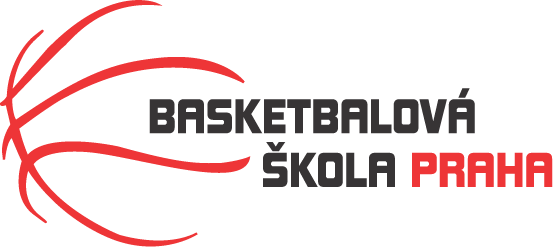 Rozpis turnaje starších minižáků U13, ročník 2009 a mladšíPořadatel: Basketbalová škola Tygři PrahaKontaktní osoba: Petra Michálková (776 232 227, michalkovapetra@seznam.cz)Termín:  26.-27.02.2022Místo: Sportovní hala Jeneč, Lidická 210, Jeneč, 252 61Rozhodčí: deleguje ČABR-P, každé družstvo uhradí jednoho rozhodčího v utkání (300,- Kč)Sobota 26.2.202210:00	BŠ Tygři Praha – BK Kačeři Kunratice (75)11:30	USK Praha – BK Kačeři Kunratice (119)13:00	USK Praha – BŠ Tygři Praha (93)Neděle 27.2.202213:00	BŠ Tygři Praha – BA SpartaStartovné na turnaji 300,- Kč/zápasPořadatel dodá hrací míč na turnaj, míče na rozcvičení si přinesou družstva vlastní!!Rozdělovník: STK-PBS - P. Mondschein
ČABR-P - P. Sušer, R. Treml
USK Praha – J.Prágr
Kačeři Kunratice – P. Matys
BA Sparta – H. Šmídková